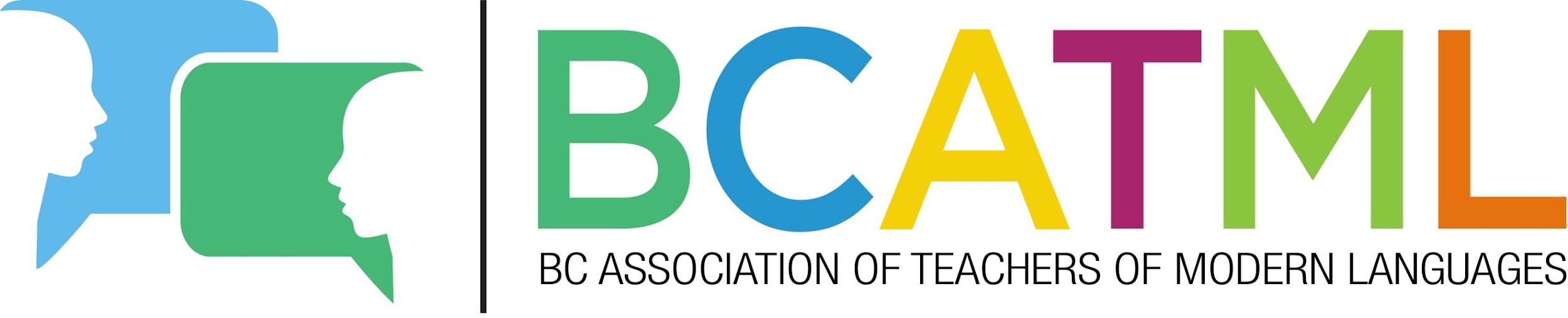 BCATML Annual General MeetingFriday, October 22, 2021   8:30 – 9:15 am held online via easyREGAgendaCall to order at 8:30 am.Establishment of quorum and adoption of the AGM Agenda.Acknowledgement of the unceded and traditional lands of the Musqueam First Nations.Adoption of the BCATML AGM Minutes of Friday, October 23, 2020.Recognition of BCATML Executive & Conference Committee members.BCATML Constitutional amendments.Motion: That the BCATML Constitution, article 5 – Committees, paragraph 1 be amended and read as follows:The executive committee shall consist of the Past-president and the following members in good standing, all of whom are to be elected annually at the Annual General Meeting of the BCATML, for a term of one year. An individual may only hold a specific position on the Executive, through re-election, for a maximum of five years. The executive committee shall not exceed 14 members.a. Table officers: 				b. Other members:i. Past-president 				i. Elementary / Middle Years Representativeii. President		 		ii. French Representativeiii. Vice-president 			iii. German Representativeiv. Secretary/Membership 		iv. Japanese Representativev. Treasurer				v. Mandarin Representative						vi. Punjabi Representative						vii. Spanish Representative						viii. Other Languages Representative						ix. Web ManagerRationale: By adding a term limit to each Executive position, it is hoped that this will encourage new people to become part of the Executive and bring new ideas and perhaps a different perspective. It will also encourage senior Executive members to learn other positions within the Association.President’s report.Treasurer’s report; adoption of BCATML Operating Budget for 2021—22.Election of BCATML Executive Committee 2021-22.Nominations during the AGM are permitted, as per the Constitution. The current list of nominees are:Table officers:					Members-at-large:President: Rome Lavrencic			Elementary/Middle Years: Tanya CampbellVice-President: Kindra Harte			French Representative: Trish KolberTreasurer: Wendy Yamazaki			German Representative: Lidija BakovicSecretary & Membership: Antonella Bullen	Japanese Representative: _________________						Mandarin Representative: Ping Li						Other Languages Rep.: Susana Stover						Punjabi Representative: Manjeet Brar						Spanish Representative: Andrew McFayden						Web Manager: Meaghan BowesOther business.Adjournment.Door prizes.